B1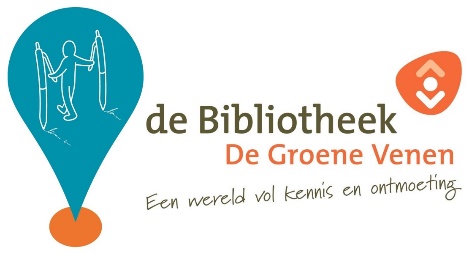 Leestekst De reuzenpanda De reuzenpanda De panda is een populair dier. Panda’s zie je overal: als knuffel in speelgoedwinkels, maar ook op stickers en op bekers. De panda is ook het symbool van het Wereld Natuur Fonds, een organisatie voor de bescherming van wilde dieren. De echte reuzenpanda woont in het land China. Daar leeft hij hoog in de bergen. In totaal leven er nog ongeveer 1850 reuzenpanda’s in het wild. Dat is erg weinig, maar gelukkig ongeveer 200 meer dan 10 jaar geleden. 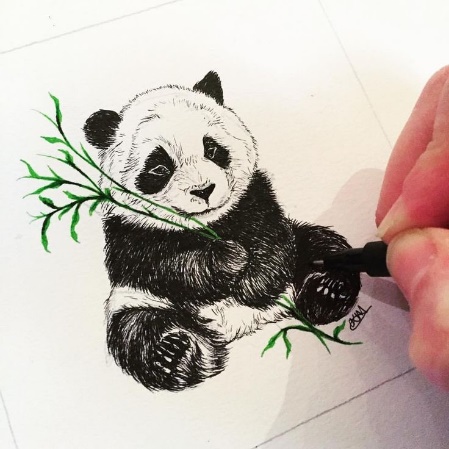 Grote beer De reuzenpanda lijkt op een grote beer. Je herkent de panda vooral aan zijn dikke zwart-witte vacht en aan de donkere kringen rond zijn ogen. De panda wordt ook wel de bamboebeer genoemd, omdat hij alleen maar bamboe eet. Bamboe is een plant met holle stengels.Bamboe Panda’s houden niet alleen van bamboe, ze houden ook van rust. In de bergen van China kunnen ze die vinden. Bovendien zijn daar veel bamboebossen. De reuzenpanda eet ongeveer 20 kilo bamboe per dag. Het lichaam van de panda is helemaal aangepast aan zijn dieet. Zijn gebit is heel geschikt voor het eten van bamboe, en hij heeft enorme kauwspieren. Ook heeft de reuzenpanda geen vijf vingers, maar zes vingers aan zijn poten. De zesde vinger zit op dezelfde plaats als onze duim. Zo kan de panda met zijn poot gemakkelijk een bamboestengel plukken of vasthouden.Baby Panda’s krijgen elke 2 tot 3 jaar een baby. Bij de geboorte is de baby klein en kaal. Hij weegt niet meer dan een appel, terwijl een volwassen panda bijna 100 kilo kan wegen. De moeder verzorgt de baby in haar eentje. Na 8 tot 9 maanden kan de jonge panda zelfstandig leven. De jonge panda verlaat dan zijn moeder. Gevaarlijk Panda’s leven vooral in hun eentje. Alleen tijdens de paring komen ze bij elkaar. Panda’s worden meestal zo’n 15 jaar. Ze zien er lief uit, maar het blijven toch wilde dieren. De reuzenpanda is net zo gevaarlijk als elke andere beer. Beschermde natuurgebieden Het ging lange tijd niet goed met de panda. Door het kappen van bos en de aanleg van wegen en spoorlijnen bleven er nog maar kleine stukjes bos over. Dat was een groot probleem voor de panda, want de bamboesoorten die hij eet gaan na 30 tot 80 jaar dood, en dan moet de panda verhuizen. Omdat er nog maar heel weinig panda’s over waren, creëerde de Chinese regering in 1963 speciaal voor de reuzenpanda beschermde natuurgebieden en de jacht op de panda werd verboden. Nu leeft twee derde van de reuzenpanda’s in deze speciale natuurgebieden. Panda’s in Nederland Sinds mei 2017 kun je ook in Nederland panda’s zien: het Ouwehands Dierenpark in Rhenen heeft speciaal voor de panda’s een klein Chinees ‘park’ gebouwd, en kreeg na controle uit China toestemming om twee panda’s te verhuizen van Chengdu in China naar Rhenen.  Op 1 mei 2020 hebben Wu Wen en Xing Ya  een baby gekregen. Of de babypanda een jongen of een meisje is weten we nog niet. Dus voorlopig eten we beschuit met witte- en zwarte muisjes. Wil je meer weten, kijk dan eens op de website van het dierenpark: https://www.ouwehand.nl/nl/ontdekken/pandasiawoordenlijst: de knuffel : hier: een speelgoeddier de bescherming/ beschermen: ervoor zorgen dat de wilde dieren veilig kunnen leven (bijvoorbeeld dat ze niet doodgeschoten worden) in het wild : vrij in de natuur de vacht : een huid met veel haar hol : van binnen leeg aangepast aan : het is zo veranderd dat het precies past bij de situatie het gebit : de tanden en kiezen geschikt voor : het past goed bij, je kunt het goed gebruiken voor kauwen : eten tussen je kiezen zacht en klein maken poten : de armen/benen van een dier plukken : (een plant) uit de grond halen kaal : zonder haar in haar eentje : alleen zelfstandig : zelf en zonder hulp verlaten : achterlaten, weggaan van de paring : de seks, het maken van een baby wilde dieren : dieren die vrij in de natuur leven. Ze zijn vaak gevaarlijk. bos kappen : de bomen weghalen creëren : maken de jacht : het zoeken en dood maken van dieren (bijvoorbeeld om ze te eten) toestemming krijgen : (officieel) bericht krijgen dat je iets mag doenOefening 1 1. Waar leeft de panda? a Overal waar bamboe groeit. b In de bergen van China. c Overal in China. 2. Wat staat er in de tekst over het aantal panda’s? a Twee derde van alle panda’s leeft in parken in China, de rest in andere landen. b Het gaat prima, er komen er steeds meer panda’s bij. c Er zijn nog maar weinig panda’s, maar wel wat meer dan 10 jaar geleden. 3. Wat eten panda’s? a De volwassen panda’s eten alleen bamboe, maar de baby’s eten appels. b Alleen bamboe. c Bamboe en andere planten, vooral planten met holle stengels. 4. Welke lichaamsdelen van de panda zijn volgens de tekst aangepast aan het eten van bamboe? a Zijn gebit, zijn kauwspieren en zijn poten. b Zijn vacht en de kringen rond zijn ogen. c Zijn vingers zijn heel lang en sterk. 5. Hoe oud wordt een panda ongeveer? a 10 jaar. b 15 jaar. c 30 tot 80 jaar. 6. Wanneer is een jonge panda zelfstandig? a Na 2 tot 3 jaar. b Na 8 tot 9 maanden. c Na de eerste paring, als hij ongeveer 15 jaar is. 7. Waarom ging het lange tijd niet goed met de panda? a Er werden veel panda’s doodgeschoten en opgegeten. b Er was een ziekte, waardoor veel panda’s doodgingen. c Er was nog te weinig bos over.Oefening 2:Zet de woorden op de goede plaats:in het wild / beschermen / het bos kappen / toestemming hebben / de knuffel / verlaten je mag iets doen ______________________________________
een speelgoeddier ____________________________________
de bomen weghalen __________________________________
zorgen dat ze veilig kunnen leven _______________________ 
achterlaten, weggaan ___________________________
vrij in de natuur ___________________________________Oefening 3:Vul in:De panda is een _______________________  dier. Panda’s zie je overal. Als k_____________ in een speelgoedwinkel, maar ook op mokken, stickers en dekbedovertrekken. De panda is het symbool van het wereld natuur fonds, een organisatie voor de b_________________ van wilde dieren. De echte reuzenpanda woont in China. Daar leeft ____________ in de bergen. In  totaal leven er nog ongeveer 1850 reuzenpanda’s in het wild. Dat is erg weinig, maar gelukkig ongeveer 200 meer dan 10 jaar geleden.De reuzenpanda lijkt op een grote beer. Je h____________ de panda vooral aan zijn dikke zwart-witte v____________ en aan de donkere k______________  rond zijn ogen. Het lijkt een schattig knuffelbeest met een bril op. Maar pas op, ondanks zijn schattige uiterlijk blijven panda’s w____________  ______________!4: Voltooide tijd: hebben en zijn.Wu Wen en Xing Ya  hebben een baby gekregen.Je gebruikt bij de voltooide tijd vaak het hulpwerkwoord ‘hebben’, bijvoorbeeld: ‘ik heb een brief geschreven’, ‘we hebben veel gelachen’. Je gebruikt ‘zijn’ bij een werkwoord dat een verandering van een situatie aangeeft, zoals: groeien, veranderen, sterven, verhuizen. Bij werkwoorden van bewegen (lopen, fietsen, rijden) gebruik je ‘hebben’ als alleen het bewegen wordt genoemd. Je gebruikt ‘zijn’ bij werkwoorden van bewegen als de plaats genoemd wordt waar de beweging naartoe gaat. Dus meestal als er ook “naar” in de zin staat.  Ingewikkeld? Kijk maar naar de voorbeelden.Werkwoorden van beweging:Zet de volgende zinnen in de tegenwoordige tijd:Ik heb lekker gegeten. __________________________________________________________Ben je niet naar school gegaan? ________________________________________________Heb je die jas gekocht? _________________________________________________________We zijn naar het strand gegaan. _________________________________________________Hoe ben je naar huis gegaan? __________________________________________________Heb je je vriend geholpen? _____________________________________________________Zet de volgende zinnen in de voltooide tijd: Karin begint weer met haar werk. ______________________________________________Ze fietst naar haar kantoor. ____________________________________________________Daar schrikt ze wel. ____________________________________________________________Het is erg koud. ________________________________________________________________De verwarming brandt niet. ____________________________________________________De waterleiding vriest kapot. ___________________________________________________Karin belt de monteur. _________________________________________________________Ze houdt haar jas die ochtend aan. ____________________________________________HebbenZijn Hij heeft een huis gebouwd.Wat is ze veranderd. Ik herkende haar niet.Ze hebben er niets van begrepen.De baby is flink gegroeid.Hij heeft de hele nacht doorgewerkt.Wij zijn naar Rotterdam gereden.hebbenZijn Zij hebben deze zomer in Engeland gefietstZe zijn naar Londen gefietst.Ik heb elke dag in zee gezwommen. Ik ben naar de overkant gezwommen.We hebben in het bos gewandeld.We zijn naar Rotterdam gewandeld.